EDITAL no 003/2017/DRI/PRG/UFLAEDITAL GLOBAL DE INTERCÂMBIO INTERNACIONALMANIFESTAÇÃO DE INTERESSEO PREENCHIMENTO DESTE FORMULÁRIO DEVE SER, OBRIGATORIAMENTE, DIGITADOEu, ___________________________________________, matriculado(a) no curso de graduação em  ___________________________________________ da Universidade Federal de Lavras, sob o número de matrícula ____________________________________, RG _______________________________, CPF ________________________________, manifesto meu interesse em realizar mobilidade acadêmica na Instituição _____________________________________________________________________, para a qual fui pré-selecionado(a).Lavras, _____ de ____________ de 2017.______________________________________________Assinatura do candidato pré-selecionado______________________________________________________Assinatura do responsável pelo recebimento na DRI...............................................................................................................................................................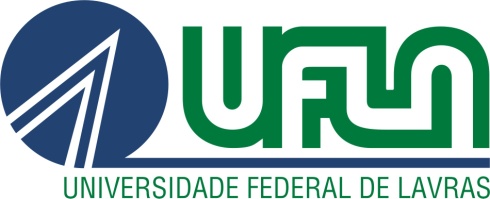 UNIVERSIDADE FEDERAL DE LAVRASDIRETORIA DE RELAÇÕES INTERNACIONAISCaixa Postal 3037 - Lavras - MG - 37200-000Telefone:  (35) 3829-1858 - E-mail: dri@dri.ufla.brManifestação de interesse pela vaga do candidato _________________________________  ___________________________________________________ pré-selecionado no EDITAL N° 003/2017/DRI/PRG/UFLA - Programa Global de Intercâmbio Internacional recebida em _____/_____/______.______________________________________________________Assinatura do responsável pelo recebimento